METRIC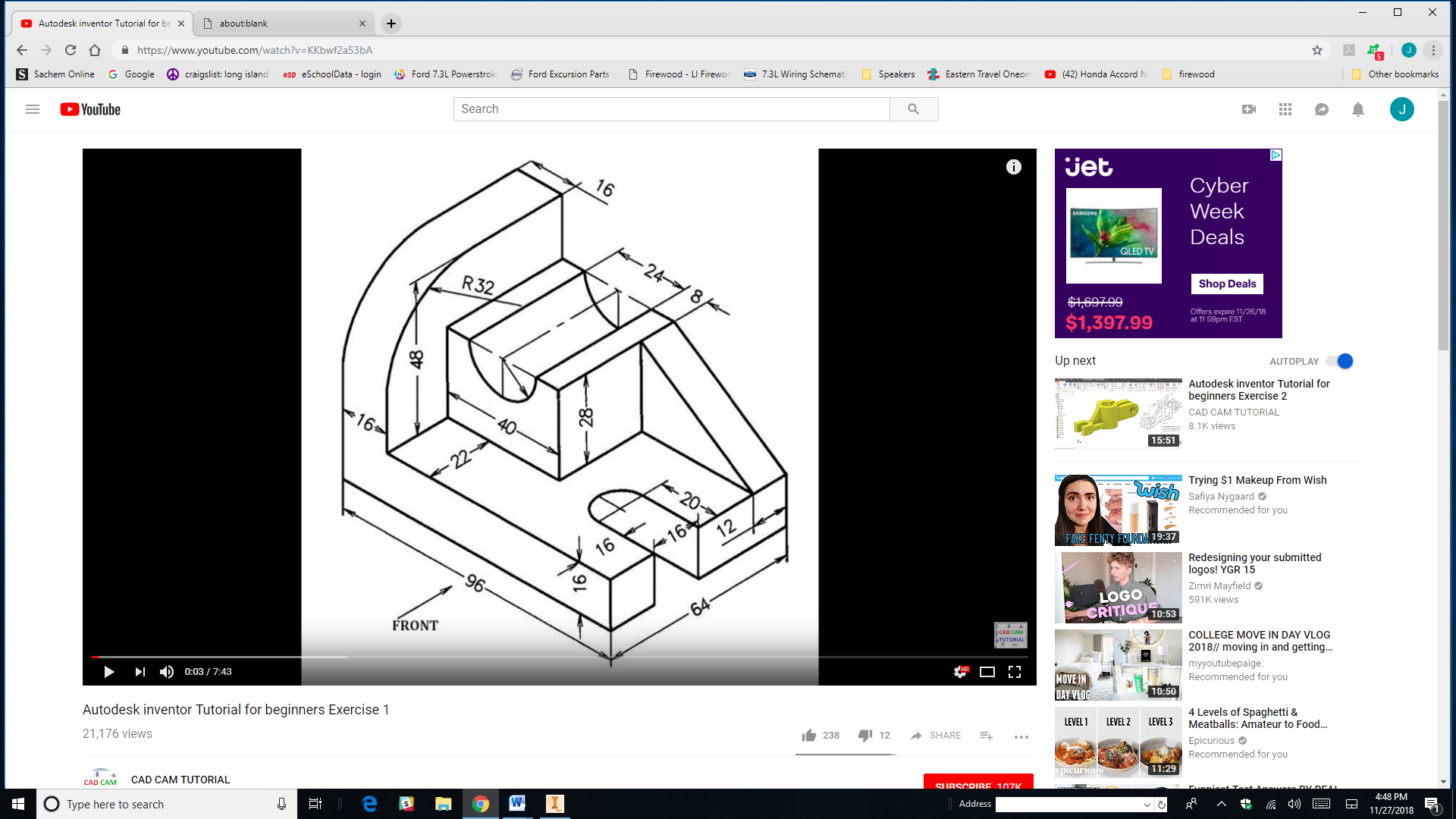 